Роспотребнадзор разъяснил, как надо работать в условиях жарыРоспотребнадзор распространил рекомендации для лиц, которые выполняют трудовые обязанности в условиях высоких температур. В ведомстве подчеркивают, что установившаяся в большинстве регионов страны жаркая погода, становится причиной ухудшения условий труда, работающих на открытом воздухе и помещениях без кондиционирования.Организация работ в нагревающем микроклимате должна проводиться с использованием профилактических мер, направленных на исключение перегрева сотрудников, и с выполнением рекомендаций по режиму работ.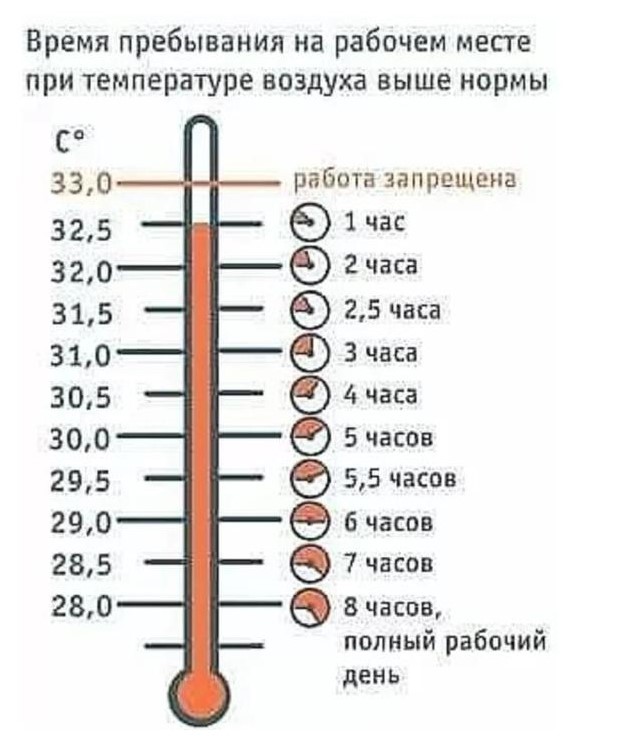 Если температура в помещении достигла +28,5°C рекомендуется уменьшить рабочую смену на 1 час, при +29°C на 2 часа, а при +30,5°C на 4 часа. Если температура в помещении или на улице превышает +32,5°C работа в таких условиях является экстремальной. В таком случае нужно перенести выполнение производственных обязанностей на утренние или вечерние часы, когда показатели микроклимата будут соответствовать допустимым.С целью профилактики гипертермии (перегревания) нужно организовать рациональный режим трудовой деятельности. При работе на улице в условиях температуры +32,5°C и выше длительность непрерывного нахождения на открытом воздухе не должна превышать 15-20 минут, после чего должен следовать отдых 10-12 минут в помещениях с кондиционированием. В сумме за одну смену в таких условиях предельная термическая нагрузка не должна быть больше 4-5 часов для работников, использующих СИЗ, и не более двух часов, для тех, кто трудится без средств индивидуальной защиты.Чтобы обеспечить защиту от избыточного теплового излучения нужно применять спецодежду либо одежду из плотных видов ткани. Роспотребнадзор рекомендует допускать к подобной работе сотрудников в возрасте 25-40 лет.Для исключения обезвоживания организма необходима правильная организация питьевого режима. Питьевая вода должна быть свободно доступна в нужном объеме. Ее оптимальная температура, а также чая и напитков должна составлять +10+15°C. Употреблять воду нужно часто и в небольших количествах — это позволит поддержать оптимальную гидратацию. При работе средней тяжести и температуре воздуха от +30°C и выше нужно выпивать не меньше 500 мл воды в час (или одну чашку через 20 минут).Для поддержания иммунитета и сокращения вероятности интоксикации ведомство рекомендует употреблять овощи и фрукты, а также проводить витаминизацию рациона питания.